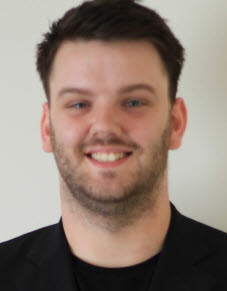 Daryl StephensonEducationTEFL 150 Hour Course Pending completion (August 2013)- 30 hours in person- 120 hours online (Modules: 50 hours TEFL, 30 hours grammar, 20 hours video, 10 hours large classes, 10 hourstelephone teaching)BSc (Hons) Sound Engineering And Production Birmingham City University (2009-2013)Graduated upper second-class honors.A Level (English Language, Music, Music Technology) New College, Swindon (2007-2009)GCSE Bradon Forest School, Swindon (2012-2007)Twelve GCSE grade A*-C, including grade-A English language, English literature, maths, businesscommunication studies and religious studies and one A* in music.Foreign languagesBeginner level Korean, German and French. GCSE grade C in German, no official qualification for French.Study of the Korean language is ongoing.Work ExperienceMy full list of work experience is extensive and covers many industries. In the interest of keeping it as concise as possible, I have limited details on this CV to most recent and most relevant. Full details can be provided on request.Pitcher And Piano October 2012 - PresentBar staff - Responsibilities and qualities include exemplary customer service, excellent communication skills andthe ability to work efficiently both as part of a team and individually.Teacher (Guitar) – John Holmes Music 2008/2009Teaching people from age 6 to 60, both individually and as a group. Developed ability to manage teachingmultiple people all of different levels simultaneously. Experience of dealing with all age groups, and effectiveways to make sure they take in everything they’re being taught.Session Musician – Self employed 2008 – PresentSession Musician for various UK bands playing shows in England, Europe and India. Experience managing timeeffectively, working to very strict deadlines and adjusting quickly to foreign people and cultures. Adaptability.Skills안녕하세요. 저는 다럴(Daryl)입니다. 만나서 반갑습니다. 저는 스물 두 살이고 지금 영국에 살고 있습니다. 저는 당신의 학교에서 가르쳐면 좋겠어요. 열심히 일하겠습니다!I am a very confident, likeable and outgoing person who has no trouble connecting with other people in both social and professional situations. I have a strong affinity for traveling, and have been lucky enough to visit places all over the world including (but not limited to) America, Kenya, Egypt, Thailand, Cambodia, Vietnam,Australia, Tunisia, Morocco, Hong Kong and many others. I’m a very musically orientated person, with much of my professional education being based around either music or music technology. I am also a proficient songwriter and guitarist.I have a keen interest in all aspects of Korean culture; be it food, the language, music or history, I am fascinated by everything about the country. Alongside my learning of the Korean language, I have extensively researched the culture and etiquette in the hope that it will lend itself to a quick transition on my arrival and help to minimise culture shock. I also hope that my efforts will give a good impression of my personality to Korean people, and reassure them that I am not just another foreigner who will make no attempt to integrate himself. I feel it is crucial to remember that I am privileged enough to be a guest in another country, and it should be treated with the utmost respect.IT Literacy – Proficient in use of computers using both Windows and Apple operating systems. Proficient in use of Microsoft Office.Driving License – Full, clean UK drivers license, as well as completion of compulsory basic motorcycle training allowing me to ride anything up to a 125cc engine.RefereesAsif Haque (TEFL Instructor) John Cosgrove (Manager at current employment)TEFL England Pitcher And Piano16-17 High Street The Water’s EdgeDingwall Brindley PlaceIV15 9RU BirminghamB1 2HPasiftutor@gmail.comBirmingham@pitcherandpiano.com